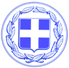                           Κως, 16 Οκτωβρίου 2018ΔΕΛΤΙΟ ΤΥΠΟΥΤροποποιούνται  βασικά σημεία του προγράμματος  «Κοινωνικό Εισόδημα Αλληλεγγύης», από την 1η Νοεμβρίου 2018. Για τις αιτήσεις που είναι ήδη εγκεκριμένες την 1η Νοεμβρίου 2018, η εισοδηματική ενίσχυση παραμένει σταθερή μέχρι τη συμπλήρωση έξι (6) μηνών από την ημερομηνία έγκρισής ή τελευταίας τροποποίησης. Μετά τους έξι μήνες,  οι δικαιούχοι υποβάλλουν νέα αίτηση σύμφωνα με τους νέους όρους και προϋποθέσεις.Οι βασικές αλλαγές  με την νέα απόφαση:                                                                               1. Ως  μονογονεϊκή οικογένεια, ορίζεται το νοικοκυριό που  απαρτίζεται αποκλειστικά από τα μέλη της μονογονεϊκής οικογένειας, δηλαδή τον γονέα και	το	ένα	ή	περισσότερα	ανήλικα	τέκνα.                                                                                                                       2. Εξαιρούνται από το δηλωμένο εισόδημα: α) η οικονομική ενίσχυση που χορηγείται σε όσους περιέρχονται σε κατάσταση ανάγκης συνεπεία θεομηνίας και λοιπών φυσικών καταστροφών, β) καθώς και το επίδομα εκπαίδευσης ή επαγγελματικής κατάρτισης που καταβάλλεται σε ανέργους.                                                                                                    3. Το ποσό που λαμβάνουν οι δικαιούχοι, παραμένει σταθερό για έξι μήνες. Μετά την πάροδο των έξι μηνών, ο δικαιούχος μπορεί να υποβάλει νέα αίτηση	ένταξης	στο	πρόγραμμα.                                                                                                                                      4. Τα μέλη του νοικοκυριού που εκπληρώνουν τη στρατιωτική τους θητεία εντάσσονται		πλέον	στην	αίτηση	για	το	ΚΕΑ.                                                                                                               5. Η εγκεκριμένη αίτηση μπορεί  να τροποποιηθεί από τον δικαιούχο απευθείας, ή μέσω του Δήμου ή του Κέντρου Κοινότητας του τόπου διαμονής.                                                                                                	       Δικαιολογητικά:                                                                                              α) Αντίγραφο ηλεκτρονικού μισθωτηρίου για ενοικιαζόμενη κατοικία.                                                         β) Σε περίπτωση διαμονής σε δωρεάν παραχωρημένη κατοικία, αυτό απαιτείται να έχει δηλωθεί στην τελευταία εκκαθαρισμένη δήλωση φορολογίας εισοδήματος,                                                                                                      γ) Βεβαίωση εγγραφής / φοίτησης στο σχολείο για τα ανήλικα τέκνα.                                                         δ) Κάρτα ανεργίας.        Πληροφορίες καθημερινά στο Κέντρο Κοινότητας Δήμου Κω, στο τηλέφωνο 22420-21502.                                                                                       